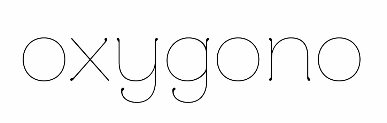 Οι πολιτικές και οι όροι μαςΤο Oxygono λειτουργεί ως forum για συζήτηση διαφόρων θεμάτων και προώθησής του στα κέντρα λήψης αποφάσεων και δεν εκφέρει συγκεκριμένη άποψη. Οι κύριες μορφές εκδηλώσεων του Oxygono είναι events τύπου debate και informal conversation αλλά και συγκεκριμένου τύπου events όπως η σειρά 2040, το State of the Republic και το Cyprus Forum, με πολύ προσεκτική επιλογή των συμμετεχόντων και με βάση συγκεκριμένους κανόνες. Οι κανόνες αυτοί διασφαλίζουν τον αλληλοσεβασμό των ομιλητών, την ποιότητα του διαλόγου και τα χρονικά όρια της συζήτησης.Το Oxygono χωρίς να εκφέρει άποψη και χωρίς να παίρνει θέση μπορεί να υποστηρίξει άλλες εκδηλώσεις οι οποίες διοργανώνονται από άλλους οργανισμούς που επιθυμούν να χρησιμοποιήσουν τον τρόπο διεξαγωγής εκδηλώσεων του Oxygono. Το Oxygono μπορεί να υποστηρίξει εκδηλώσεις που μοιράζονται τις ίδιες ηθικές αξίες με το Oxygono υπό την μορφή εκδηλώσεων “Powered by Oxygono”Το Oxygono δεν μπορεί να στηρίξει πολιτικές παρατάξεις.Οι εκδηλώσεις που χρησιμοποιούν τις παραμέτρους διεξαγωγής εκδηλώσεων του Oxygono θα πρέπει να στέλνουν την αίτηση τους στο contact@oxygono.org με τις πιο κάτω πληροφορίες σχετικά με την εκδήλωση:Ποιοι είναι οι διοργανωτέςΠοιοι είναι οι χορηγοίΠοιοι είναι οι στόχοι της εκδήλωσηςΙστοσελίδα του οργανισμού που διοργανώνει την εκδήλωσηΣτοιχεία επικοινωνίαςΌταν η έγκριση δοθεί για την στήριξη της εκδήλωσης από το Oxygono τότε στην εκδήλωση θα πρέπει να γίνει αναγνώριση του Oxygono στην έναρξη της εκδήλωσης και να προβάλλεται το promo βίντεο του οργανισμού.To Oxygono δεν ανήκει σε κανέναν, αλλά ταυτόχρονα ανήκει σε όλους και η ιδέα και το όραμα που υπηρετεί, είναι υπεράνω των εκάστοτε ατόμων που το απαρτίζουν. Για αυτό και το Oxygono δεν χρεώνει τη συμμετοχή στις εκδηλώσεις του.  Το Oxygono  δέχεται εισφορές από άλλους οργανισμούς που θέλουν να στηρίξουν τις πρωτοβουλίες του. Ο οργανισμός δεν μπορεί να δεχτεί εισφορές από οργανισμούς που θέλουν να επιβάλουν περιορισμούς που συγκρούονται με την ανεξαρτησία του Oxygono  και τις ηθικές του αξίες όπως περιγράφονται στο καταστατικό του.Σε περιπτώσεις όπου το Oxygono  δέχεται χορηγίες, το Oxygono  θα αναγνωρίζει τον χορηγό στο υλικό της εκδήλωσης με την αναφορά “Sponsored by” και θα βάζει το λογότυπο στις προσκλήσεις της εκδήλωσης που θα στέλνονται και στο συγκεκριμένο event page στα  social media όπως επίσης και κατά τη διάρκεια της εκδήλωσης. Το Oxygono, σε καμία περίπτωση δεν χάνει την ιδιοκτησία οποιασδήποτε εκδήλωσης και πρωτοβουλίας του.